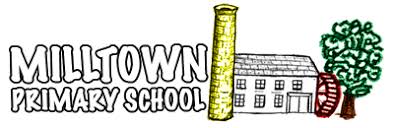 23rd March 2021Dear Parent/Guardian,On Monday 29th March school we be operating a ‘Uniform Swap’ event at 8:40am and 11:45am.As a school we are aware that many of our pupils have taken a growth spurt over the past few months and further items of uniform are needed for Term 3. A donation box will be set at the main entrance door to school from Wednesday morning. If you have any items of school uniform which you no longer need, which are in good condition, please place them in this box. This box will be available until Friday morning.These items of uniform will be quarantined over the weekend and then placed out on tables in the playground on Monday morning, and should there be items left, they will be set out again at pupil collection time on Monday.The following will apply on Monday:Use the hand sanitiser provided prior to browsing the items of uniformFace coverings should be worn and social distancing observedFeel free to take any items of uniform which you need – no money is requiredOur thanks are extended in advance to Mrs McKnight, one of our parent Governors, who will be overseeing the event.This is an opportunity for the entire school community to come together to help each other. Please remember to change the name of pupil on any uniform items taken so that if items are misplaced within school they can be returned to their new owner!Kind regards,Mrs Wright